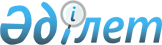 О внесении дополнения и изменений в приказ и.о. Председателя Агентства Республики Казахстан по регулированию естественных монополий и защите конкуренции от 12 декабря 2003 года N 312-ОД "Об утверждении Правил ведения раздельного учета доходов, затрат и задействованных активов операторами связи по регулируемым видам услуг телекоммуникаций и услуг, технологически связанных с предоставлением услуг телекоммуникаций"
					
			Утративший силу
			
			
		
					Приказ Председателя Агентства Республики Казахстан по регулированию естественных монополий от 5 апреля 2007 года N 88-ОД. Зарегистрирован в Министерстве юстиции Республики Казахстан 24 апреля 2007 года N 4626. Утратил силу приказом Министра национальной экономики Республики Казахстан от 22 мая 2020 года № 42.
      Сноска. Утратил силу приказом Министра национальной экономики РК от 22.05.2020 № 42 (вводится в действие по истечении десяти календарных дней после дня его первого официального опубликования).
      В соответствии с подпунктом 15) пункта 1 статьи 14 Закона Республики Казахстан "О естественных монополиях", ПРИКАЗЫВАЮ : 
      1. Внести в приказ и.о. Председателя Агентства Республики Казахстан по регулированию естественных монополий и защите конкуренции от 12 декабря 2003 года N 312-ОД "Об утверждении Правил ведения раздельного учета доходов, затрат и задействованных активов операторами связи по регулируемым видам услуг телекоммуникаций и услуг, технологически связанных с предоставлением услуг телекоммуникаций" (зарегистрированный в Реестре государственной регистрации нормативных правовых актов 30 декабря 2003 года за N 2649, внесены изменения и дополнения приказом Председателя Агентства по регулированию естественных монополий от 18 марта 2005 года N 90-ОД "О внесении изменений и дополнений в приказ и.о. Председателя Агентства Республики Казахстан по регулированию естественных монополий и защите конкуренции от 12 декабря 2003 года N 312-ОД "Об утверждении Правил раздельного учета доходов, затрат и задействованных активов операторами связи по видам услуг телекоммуникаций, регулируемых в соответствии с законодательством о естественных монополиях и антимонопольным законодательством", зарегистрированный в Реестре государственной регистрации нормативных правовых актов 31 марта 2005 года за N 3532, опубликованный в газете "Официальная газета" 30 апреля 2005 года N 18) следующие дополнение и изменения: 
      пункт 2 дополнить подпунктом 1-1) следующего содержания: 
      "1-1) с 2007 года, представлять в разрезе регулируемых видов услуг, согласно перечню регулируемых услуг, а также услуг, на которые применяются регулируемые государством цены (тарифы), утверждаемые Правительством Республики Казахстан: 
      годовую отчетность - в срок не позднее пятнадцатого апреля года, следующего за отчетным, в соответствии с финансовой отчетностью, прошедшей обязательный ежегодный аудит; 
      полугодовую отчетность - в срок не позднее пятнадцатого августа отчетного года."; 
      в Правилах ведения раздельного учета доходов, затрат и задействованных активов операторами связи по регулируемым видам услуг телекоммуникаций и услуг, технологически связанных с предоставлением услуг телекоммуникаций, утвержденных указанным приказом: 
      в пункте 2 слова "в сфере естественной монополий" заменить словами "в сферах естественных монополий"; 
      пункт 32 изложить в следующей редакции: 
      "32. Операторы связи представляют в уполномоченный орган: 
      годовую отчетность - в срок не позднее пятнадцатого апреля года, следующего за отчетным, в соответствии с финансовой отчетностью, прошедшей обязательный ежегодный аудит; 
      полугодовую отчетность - в срок не позднее пятнадцатого августа отчетного года."; 
      в заголовках приложений 2-11 к указанным Правилам слова "за ___ полугодие ___ г." заменить словами "за период с ____ по ___ г.". 
      2. Департаменту по регулированию и контролю в сфере телекоммуникаций и аэронавигации Агентства Республики Казахстан по регулированию естественных монополий (Алиев И.Ш.) обеспечить в установленном законодательством порядке государственную регистрацию настоящего приказа в Министерстве юстиции Республики Казахстан. 
      3. Департаменту административной работы и анализа Агентства Республики Казахстан по регулированию естественных монополий (Есиркепов Е.О.) после государственной регистрации настоящего приказа в Министерстве юстиции Республики Казахстан: 
      1) обеспечить в установленном законодательством порядке его официальное опубликование в средствах массовой информации; 
      2) довести его до сведения структурных подразделений и территориальных органов Агентства Республики Казахстан по регулированию естественных монополий, акционерного общества "Казахтелеком" и акционерного общества "Транстелеком". 
      4. Контроль за исполнением настоящего приказа возложить на заместителя Председателя Агентства Республики Казахстан по регулированию естественных монополий Алдабергенова Н.Ш. 
      5. Настоящий приказ вводится в действие со дня его официального опубликования. 
      СОГЛАСОВАН: 
      Председатель 
      Агентства Республики Казахстан 
      по информатизации и связи 
      11 апреля 2007 года 
					© 2012. РГП на ПХВ «Институт законодательства и правовой информации Республики Казахстан» Министерства юстиции Республики Казахстан
				
Председатель  